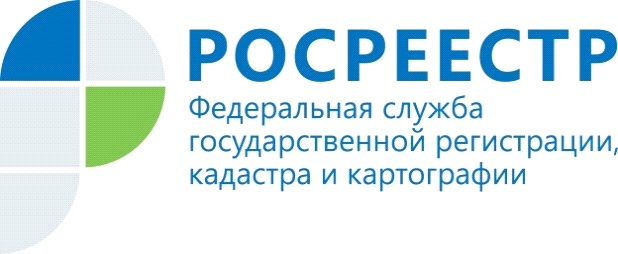 В Республике Алтай определены первые участки для проекта «Земля для туризма»Одна из ключевых задач Росреестра на ближайшие годы – формирование банка данных о пригодных для строительства территориях. На публичной кадастровой карте успешно функционирует сервис «Земля для стройки»: в жилищное строительство вовлечено более тысячи участков по всей России. Новый проект Росреестра «Земля для туризма» позволит привлечь инвесторов в регионы с большим туристическим потенциалом, эффективно управлять земельными ресурсами.Соглашения о вовлечении земель в туристический оборот заключены с Республиками Алтай, Дагестан, Карелия, с Калужской, Тульской и Сахалинской областями, а также Камчатским краем.В Республике Алтай уже определены первые три участка, предназначенные для вовлечения в оборот в рамках проекта «Земля для туризма», общей площадью 2.3 га.Подходящие для размещения туристических объектов участки будут отображены на публичной кадастровой карте. Получить информацию о них сможет любой желающий, в том числе потенциальный инвестор. Работа по выявлению земель и вовлечению их в туристический оборот продолжается.Материал подготовлен Управлением Росреестра по Республике Алтай